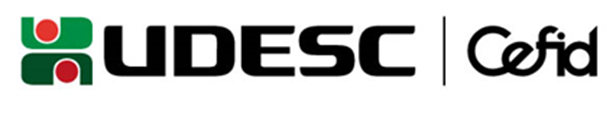 Universidade do Estado de Santa Catarina – UDESCCentro de Ciências da Saúde e do Esporte – CEFIDCoordenação de Trabalhos de Conclusão de Curso – CTCCFORMULÁRIO DE AVALIAÇÃO DO TCC IIDeclaramos que o(a) acadêmico(a) __________________________________________________________________________________ do Curso de Graduação em	Fisioterapia (bacharelado) 	Educação Física (licenciatura) 	Educação Física (bacharelado)defendeu seu Trabalho de Conclusão de Curso intitulado “_____________________________________________________________________________________”. Após a apresentação e arguição o trabalho foi avaliado com nota: _____________.Nota de 0 a 10, sendo 7 a nota mínima para a aprovação.Florianópolis, ____ de ____________________ de ___________.________________________________Nome: Membro________________________________Nome: Graduando(a)________________________________Nome: Orientador________________________________Nome:Coorientador________________________________Nome: Membro